  Year 6 Summer 2 	Called to ServeKey StoriesKey Bible PassagesKey VocabularyGifts of the Holy Spirit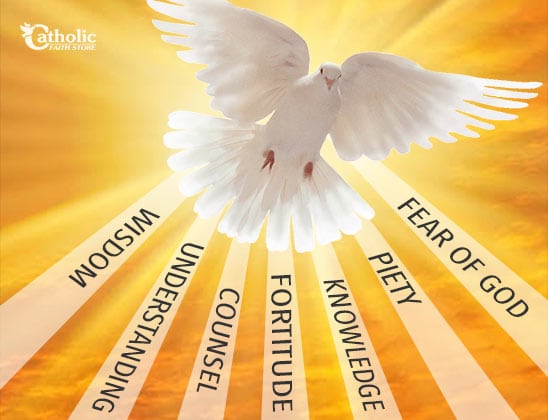 Annalena Tonelli 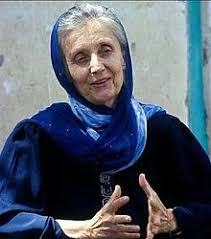 Mark’s Gospel 1:7 6:31 8:34 10:44 13:33 14:32 16:15Matt 20:28 “Not to be served but to serve.”Nuptial Mass What happens during the sacrament of marriage.Rite of the Sacrament of Holy Orders What happens when a priest is ordainedUniqueMission ServiceSacramentNuptial BlessingWisdom, understanding, knowledge, courage, reverence, right judgement, awe and wonderDeaconPriestBishopHoly OrdersGifts of the Holy SpiritAnnalena Tonelli Key ColoursUniqueMission ServiceSacramentNuptial BlessingWisdom, understanding, knowledge, courage, reverence, right judgement, awe and wonderDeaconPriestBishopHoly OrdersGifts of the Holy SpiritAnnalena Tonelli Green – Ordinary TimeUniqueMission ServiceSacramentNuptial BlessingWisdom, understanding, knowledge, courage, reverence, right judgement, awe and wonderDeaconPriestBishopHoly OrdersGifts of the Holy SpiritAnnalena Tonelli White or Gold- Christmas and EasterUniqueMission ServiceSacramentNuptial BlessingWisdom, understanding, knowledge, courage, reverence, right judgement, awe and wonderDeaconPriestBishopHoly OrdersGifts of the Holy SpiritAnnalena Tonelli Red – Celebrations and feast daysUniqueMission ServiceSacramentNuptial BlessingWisdom, understanding, knowledge, courage, reverence, right judgement, awe and wonderDeaconPriestBishopHoly OrdersGifts of the Holy SpiritAnnalena Tonelli Purple – Advent and LentUniqueMission ServiceSacramentNuptial BlessingWisdom, understanding, knowledge, courage, reverence, right judgement, awe and wonderDeaconPriestBishopHoly OrdersGifts of the Holy SpiritAnnalena Tonelli Gifts of the Holy SpiritAnnalena Tonelli Key IdeasKey Figures/ PeopleGifts of the Holy SpiritAnnalena Tonelli We are called to be disciplesUnderstanding the sacrament of Confirmation and how we can use the gifts of the Holy SpiritUnderstand the sacrament of marriageUnderstand the sacrament of Holy OrdersWe can serve God in many ways by helping othersPeople have responded to God’s call in a variety of ways.  Annalena TonelliSr Joan Callaghan CPMama MaggiePauline JaricotGifts of the Holy SpiritAnnalena Tonelli We are called to be disciplesUnderstanding the sacrament of Confirmation and how we can use the gifts of the Holy SpiritUnderstand the sacrament of marriageUnderstand the sacrament of Holy OrdersWe can serve God in many ways by helping othersPeople have responded to God’s call in a variety of ways.  Annalena TonelliSr Joan Callaghan CPMama MaggiePauline JaricotGifts of the Holy SpiritAnnalena Tonelli We are called to be disciplesUnderstanding the sacrament of Confirmation and how we can use the gifts of the Holy SpiritUnderstand the sacrament of marriageUnderstand the sacrament of Holy OrdersWe can serve God in many ways by helping othersPeople have responded to God’s call in a variety of ways.  Annalena TonelliSr Joan Callaghan CPMama MaggiePauline Jaricot